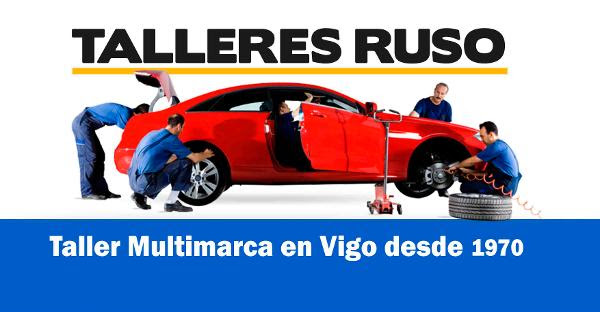 OFERTAS EMPLEADOS UNIVERSIDADE DE VIGO        (1)  máximo 5 litros y hasta motores 1.999 cc..  (2)Máximo 180€ por siniestro válido para todas las compañías consultar importe mínimo de factura  (3) dto  chapa y pintura válido en mano de obra  (4)  Iva Incluido no incluye Impuesto de gases fluorados  * Siempre que se acepte presupuesto, coste del combustible no incluido en el servicio- No acumulables a otras promociones y entre si-Admitimos pagos con tarjetas comercio,4B, Visa, Master Card, Euro6000, Maestro.Ofertas válidas hasta  31 de Julio de 2021TALLERES RUSO S.L.  .- Avenida Castrelos,  374 - 36213 VIGO Tel: 986290014  986290915 - FAX: 986290479 web : www.talleresruso.com email: info@talleresruso.comMECÁNICA59,95€  Aceite 10w40 + Filtro (1)83,95€ Aceite 5w40 + Filtro (1)89,95€ Aceite 5w30 + Filtro (1)(Incluye revisión de Niveles)                  -----------------------25% Dto: - Correa Distribución - Kit Embrague-  Pastillas - Discos Freno-  NEUMÁTICOS -25% Dto.  Válido para neumáticos en STOCKDESCARBONIZACIÓN MOTORESLimpieza carbonilla de motor mejorando: - emisiones contaminantes por debajo de los índices permitidos en ITV,-consumo, -reducción humo negro… 100€CHAPA – PINTURA-Franquicia gratis(2)-20% Dto. en reparaciones (3)-Pulido de Faros  30€-Pulido Carrocería desde90€ 59 € CARGA AIRE ACONDICIONADO (4)Limpieza de tapicerías   Desde  55 €Financiación de ReparacionesSin cambiar de banco-Vehículo Sustitución “Gratuito”*-WhatsApp 649 986 309 (Presupuestos)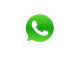 -Vehículo Sustitución “Gratuito”*-WhatsApp 649 986 309 (Presupuestos)